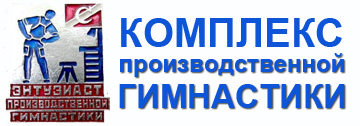 Упражнения производственной гимнастики для офисных работниковПроизводственная гимнастика для офисных работников – система простых спортивных упражнений, выполняемых сотрудниками компании в течение трудового дня. Последовательность занятий подбирается в зависимости от множества факторов рабочего режима отдельно взятой организации. Они направлены на предупреждение переутомления сотрудников и увеличение их трудоспособности. Работа в офисе способствует началу многих заболеваний, оказывающих негативное влияние на общее состояние организма человека. Такое поведение неизбежно приводит к нарушению зрения, появлению болей в спине и суставах, перенапряжению. В дальнейшем могут появиться избыточный вес, остеохондроз, радикулит, мигрени, сердечные заболевания. Неблагоприятно сказывается продолжительное отсутствие кислорода.Зачем нужна офисная гимнастика?Преимущества производственной гимнастики:поддержание работоспособности в течение рабочего дня;разогревание мышц, оживление двигательной активности суставов;уменьшение эмоционального напряжения, раздражительности и стрессов.Для того чтобы меньше уставать и поддерживать самочувствие в активном состоянии, нужно делать перерывы в течение рабочего дня (физкультурные минутки и паузы). Обычно они продолжаются от 2-3 до 10 минут. Несколько перерывов, спортивных упражнений в офисе помогут взбодриться и получить прилив сил, предупреждая начинающееся переутомление.Виды производственной гимнастикиПроизводственная гимнастика включает в себя следующие виды:Микропауза – активная деятельность за 30-60 секунд. Обычно это ослабление напряжения мышц и самомассаж. Допускается использовать микропаузу довольно часто.Физкультминутка – самостоятельный активный отдых на 2-3 минуты. Он включает в себя 3-4 упражнения для точечного влияния на уставшую связку мышц.Физкультурная пауза – комплекс занятий на 5-10 минут, сформированный с особенностями характеристик определенного типа рабочего режима для обеспечения постоянного уровня выносливости и профилактики начальной стадии утомления.Вводная гимнастика (зарядка) – общее регулярное выполнение определенных упражнений, специально подобранных для начала трудового режима. Она отнимает 7-10 минут и состоит из 6-8 движений, аналогичных тем, которые выполняются во время производственного процесса.Примерный комплекс упражнений, который поможет привести в тонус мышцы офисного работника.Время проведения: 10-30 ч          15-00 чУпражненияИсходное положение для выполненияПоложите руки на талию и выполняйте наклоны головы вперед, назад, влево, вправо.Вращение кистями рук в одну/разные стороны. Отдельно (каждой по очереди) и двумя сразу.Круговые движения головой, плечами.Выпрямите спину, поворачивайте корпус влево и вправо, на каждом повороте можно делать выпад прямой рукой в ту же сторону.Напрягите мышцы брюшного пресса, затем расслабьте их.Зажмите кулак между коленями до тех пор, пока не устанут мышцы ног.Вытянуть вперед ноги, чуть приподнять от пола и задержать на несколько минут.Вращения ступнями по часовой стрелке и против.Постучать ступнями по полу.На стулеНаклоны тела и головы вперед, назад и в разные стороны.Вращения бедрами по кругу.Приседания.Махи руками вверх и в стороны.Шаги на месте (имитация ходьбы).Наклон туловища вниз, дотянувшись до кончиков пальцев ног (дотронуться до обуви).СтояРасслабиться, сделать глубокий вдох, глаза закрыть на 1-2 минуты.Широко открыть глаза, зажмуриться, повторить действие несколько раз подряд.Смотреть в стороны, вверх, вниз, очерчивая круг по ходу часовой стрелки (потом – в обратную сторону).1-2 раза в час отвлекаться от монитора компьютера, давая глазам передохнуть (посмотреть в окно или просто далеко перед собой).Синхронно двумя глазами рассмотреть кончик носа.Допускается легкий массаж пальцами области вокруг глаз и бровей.Гимнастика для глаз